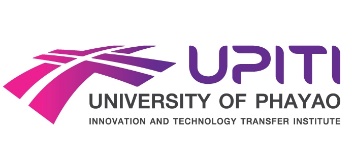 แบบฟอร์มขอความอนุเคราะห์วัสดุสารเคมี-วัสดุสิ้นเปลืองศูนย์บริการเครื่องมือวิทยาศาสตร์และตรวจสอบคุณภาพมาตรฐานผลิตภัณฑ์สถาบันนวัตกรรมและถ่ายทอดเทคโนโลยี มหาวิทยาลัยพะเยาวันที่........เดือน........................พ.ศ...................ชื่อ-นามสกุล ..................................................................................... ตำแหน่ง.........................................................คณะ..............................................................................................สาขาวิชา..............................................................เบอร์โทรติดต่อ (มือถือ)..................................................................เบอร์โทรติดต่อ(ภายใน)........................................Email…………………………………………………………………………………………………………………………………………………………………………………มีความประสงค์ขอความอนุเคราะห์วัสดุสารเคมี-วัสดุสิ้นเปลือง สำหรับปฏิบัติงานดังต่อไปนี้ โครงการวิจัย	 งานวิทยานิพนธ์ นิสิตระดับบัณฑิตศึกษา ชื่อ................................................................	สังกัด..........................................................รหัสนิสิต........................................................	 งานรายวิชาปัญหาพิเศษนิสิต ชื่อ................................................................................. 	สังกัด..........................................................รหัสนิสิต........................................................	 อื่นๆ (โปรดระบุ)..........................................................................................................ตั้งแต่วันที่...................................................จนถึงวันที่...............................................................ดังรายการต่อไปนี้รวมทั้งสิ้น.........................รายการสถานที่ใช้วัสดุสารเคมี-วัสดุสิ้นเปลือง.......................................................................................................................ลงชื่อ...........................................ผู้ขอความอนุเคราะห์                                                                     (..........................................................)ลำดับที่รายการจำนวนหน่วยหมายเหตุ